	Law 30 - CV3:                                         			Name: ___________________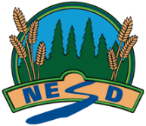 Feedback:Fully meeting expectations, with enriched understanding (EU)Fully meeting grade level expectations (FM)Mostly meeting grade level expectations (MM)Not yet meeting grade level expectations (NY)CV3
Explore how civil law regulates the daily lives of Canadians.You can insightfully explore how civil law regulates the daily lives of Canadians.
You might be: Thoughtfully creating a legal contract or non-contractual legal document that includes the required elementsCreating a scenario that may potentially invalidate a contract Insightfully critiquing common consumer contracts and thoughtfully responding to breaches of contract using case examples to suggest remedies You can explore how civil law regulates the daily lives of Canadians.

You show this by:Analyzing situations to determine whether you need a legal contract, non-contractual legal document or no contract at all and noting legislative alternativesIdentifying the required elements and invalidating factors of a contractAssessing instances where an individual should consult a lawyer related to civil law and should not rely on nonprofessional legal adviceDescribing common consumer contracts to identify who is being protected and examining the remedies available when there is a breachExamining the value of employment standards and workplace rights and responsibilities in SaskatchewanYou are exploring and practicing how civil law regulates the daily lives of Canadians.You may be: Exploring situations and discussing when a legal contract, non-contractual legal document or no contract is helpfulReviewing what happens if legislation exists and you don’t have a contract in placeRecognizing that a legal document from one jurisdiction may not be valid in another.Discussing the required elements and invalidating factors of contractsReviewing when and why it’s important to consult a lawyer and not rely on non professional legal adviceExploring consumer law and the remedies available when breaches occurIdentifying employment standards and workplace rights and responsibilitiesYou are having trouble exploring how civil law regulates the daily lives of Canadians.Consider: Why is it sometimes necessary to have a legal contract in place? Do I always need one?Why does jurisdiction matter?What makes a contract legal?Why is it important to consult a legal professional for advice?How does consumer law protect the buyer? The seller?Why will employment standards and workplace rights and responsibilities matter in your life?